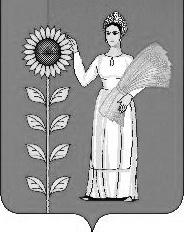 СОВЕТ  ДЕПУТАТОВ ДОБРИНСКОГО МУНИЦИПАЛЬНОГО РАЙОНАЛипецкой области17-я сессия VII-го созываРЕШЕНИЕ12.04.2022г.                                 п.Добринка	                                   №133-рсО работе Контрольно-счетной комиссии Добринского муниципального района за 2021 годЗаслушав информацию председателя Контрольно-счетной комиссии Добринского муниципального района о работе за 2021 год, Совет депутатов Добринского муниципального района отмечает, что Контрольно-счетная комиссия Добринского муниципального района (далее-Контрольно-счетная комиссия), как действующий орган внешнего муниципального контроля района, в отчетном периоде осуществляла свою деятельность в соответствии с планом работы на 2021 год.Одним из важных направлений в деятельности Контрольно-счетной комиссии является контроль за законностью, результативностью (эффективностью и экономностью) использования средств районного бюджета.В отчетном периоде проверкой охвачены 25 объектов, составлены и подписаны 25 актов проверки. Основная доля контрольных и аналитических мероприятий проводилась в органах местного самоуправления сельских поселений.Всего в 2021 году в ходе осуществления внешнего муниципального финансового контроля проведено 46 контрольных и экспертно-аналитических мероприятий, и 104 экспертиз проектов нормативных правовых актов.Всего в 2021 году в ходе осуществления внешнего  муниципального финансового контроля выявлено 111 нарушений и недостатков на общую сумму 1101,2 тыс. рублей.В течение года Контрольно-счетная комиссия осуществляла оперативный контроль за исполнением районного и консолидированного бюджетов, полнотой поступлений доходов, расходованием бюджетных ассигнований в сравнении с утвержденными назначениями, проводила их анализ.Анализируя информацию и учитывая решение постоянной комиссии по экономике, бюджету, муниципальной собственности и социальным вопросам,  Совет депутатов Добринского муниципального района	РЕШИЛ:	1.Информацию о работе Контрольно-счетной комиссии Добринского муниципального района за 2021 год принять к сведению (прилагается).2.Настоящее решение вступает в силу со дня его принятия.Председатель Совета депутатовДобринского муниципального района 	          	           	М.Б.Денисов